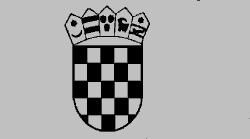 REPUBLIKA HRVATSKADRŽAVNO SUDBENO VIJEĆENAZIV PRORAČUNSKOG KORISNIKA:	DRŽAVNO SUDBENO VIJEĆERAZDJEL:			109GLAVA:			50RKP:		    		47295OIB:				66951444283O B R A Z L O Ž E N J EPRIJEDLOGA  FINANCIJSKOG PLANAZA 2023. - 2025. GODINU1. U V O DČlankom 42. Zakona o Državnom sudbenom vijeću uređen je djelokrug rada Državnog sudbenog vijeća u koji spada: imenovanje sudaca, imenovanje i razrješenje predsjednika sudova, odlučivanje o imunitetu sudaca, premještaj sudaca, vođenje stegovnog postupka i odlučivanje o stegovnoj odgovornosti sudaca, odlučivanje o razrješenju sudaca, sudjelovanje u osposobljavanju i usavršavanju sudaca i sudskih službenika, donošenje Metodologije izrade ocjene sudaca, davanje odobrenja za obavljanje druge službe ili posla uz obnašanje sudačke dužnosti i vođenje i kontrola imovinskih kartica sudaca.Prilikom donošenja  planova za  razdoblje  2023.do 2025.g.  koristili  su se podaci  koji se  odnose  na rashode ostvarene u 2021.g, rashode  nastale  u  prvih  osam mjeseci 2022.g.,  planove  koje Državno sudbeno vijeće  ima  za  naredna planska razdoblja, te po Uputama Ministarstva pravosuđa i uprave od 15. rujna 2022. godine.2. PRIHODI I PRIMICI    Prihodi i primici Državno sudbeno vijeće financira nastale rashode iz prihoda  ostvarenih iz Državnog proračuna Republike  Hrvatske, u malom dijelu planira se ostvariti  prihod s osnove naplate troškova  preslika sudskih akata - spisa – 133 eura. Planirani (ostvareni) vlastiti prihodi utrošit će se za trošak reprezentacije.3. RASHODI I IZDACI3.1. Rashodi za zaposlene (31)Plan rashoda za zaposlene koji se odnose na plaće i doprinose poslodavca za plaće za 2023.g.,  napravljen je  po Uputama  dobivenih od nadležnog  Ministarstva, tj. sukladno stvarnim potrebama.Rashodi za zaposlene (31) planirani su uz trenutno važeće osnovice za plaće službenika  uvećane za minuli rad  te povećanje koeficijenta složenosti poslova za radni staž ostvaren u državnim tijelimaDržavno sudbeno vijeće na dan 31.kolovoza 2022. godine ima zaposleno 6 službenika. Sukladno suglasnosti dobivenoj od Ministarstva pravosuđa i uprave  do kraja godine  planira se zaposliti još jedan vježbenik Ostali rashodi za zaposlene (otpremnine, jubilarne nagrade i druga prava sukladno Kolektivnom ugovoru za državne službenike i namještenike) planirani su na bazi predviđenih potreba u trogodišnjem razdoblju. Navedena brojka predstavlja bazu za izračun regresa i božićnica, dok su ostali rashodi - jubilarne nagrade, darovi za djecu, pomoći i ostali materijalni rashodi izračunati prema postojećoj strukturi službenika.3.2. Materijalni rashodi (32 i 34)Materijalni rashodi (32 i 34) u 2023. godini planirani su prikazanim iznosima  na temelju podataka o ostvarenim rashodima u 2021.g., u prvih osam mjeseci 2022.g., te na planiranim potrebama i predviđenim kretanjima troškova koji su vezani uz funkciju i poslovanje Državnog sudbenog vijeća.Najveća stavka u planu proračuna u okviru materijalnih rashoda su naknade članovima Vijeća, iskazane u na kontu 3291.Državno sudbeno vijeće ima 11 članova (7 sudaca , 2 profesora pravnih znanosti te 2 saborska zastupnika),  kojima se isplaćuje novčana nagrada u paušalnom iznosu od 398 eura neto članovima i  531 euro bruto predsjedniku, sukladno odluci Vlade RH (Narodne novine broj: 88/11). Članovima Vijeća također se plaćaju putni troškovi, troškovi smještaja i ostali troškovi za dolazak/odlazak na /sa sjednica DSV-a, koje se u pravilu  održavaju  2-3 puta mjesečno, ponekad traju i više dana.Treba spomenuti  usluge promidžbe i informiranja  (konto 3233) s obzirom da se oglasi za imenovanje sudaca i predsjednika sudova  kao i odluke o imenovanju sudaca sukladno postojećem zakonskom okviru objavljuju u Narodnim novinama. Također, kandidati za suce prvostupanjskih sudova dužni su pristupiti psihološkom  testiranju koje provodi ovlaštena zdravstvena ustanova, a koji troškovi se pokrivaju iz sredstva Vijeća ( intelektualne usluge – 3237)DSV je član ENCJ (Europske mreže sudbenih vijeća) za koje se plaća godišnja članarina u iznosu od cca 4.000,00 eura, a koja se određuje Statutom ENCJ u pravilu svake 4 godine.Na svim ostalim pozicijama  materijalnih rashoda sredstva za trogodišnje razdoblje planirana su po uputama i zadanim limitima, a vodeći se realnim potrebama i rashodima nastalih u prvih osam mjeseci 2022. godine, uključujući i predviđajući  fluktuacije koje  se dešavaju na tržištu ( porast cijena roba i usluga)4. Prijenos sredstava iz prethodne i u slijedeću godinuNisu planirani prijenosi sredstava.5. Ukupne i dospjele obvezePrikaz stanja ukupnih i dospjelih obveza korisnika na dan 31. prosinca prethodne godine i na dan 30. lipnja tekuće godine. Nedospjele obveze – odnose se na plaću, naknadu troškova prijevoza naknade članovima DSV za prosinac 2021. godine, a sa 30.06.2022. odnosno lipanj 2022. godine odnose se na plaću za lipanj 2022. godineStanje obveza na dan 31.12.2021.Stanje obveza na dan 30.06.2022.Ukupne obveze144.400,00 kuna/19.165 eura93.820,52 kuna/12.452 euraDospjele obveze302,50 kuna/40 eura